МУНИЦИПАЛЬНОЕ ОБРАЗОВАНИЕ «БОГАШЕВСКОЕ СЕЛЬСКОЕ ПОСЕЛЕНИЕ»СОВЕТ БОГАШЕВСКОГО СЕЛЬСКОГО ПОСЕЛЕНИЯРЕШЕНИЕ      с. Богашево							                                                                                                                                            29.11.2012   № 19                                                                                                           5-ое собрание 3-го созываОб утверждении Положения об организации работы с наказами избирателей и обращениями граждан к депутатам Совета Богашевского сельского поселения     В соответствии с Федеральным законом от 6 октября 2003 № 131-ФЗ «Об общих принципах  организации  местного самоуправления в Российской Федерации», Уставом муниципального образования «Богашевское сельское поселение», в целях обеспечения прав граждан на участие в осуществлении местного самоуправления, проведя процедуру открытого голосования,		    СОВЕТ БОГАШЕВСКОГО СЕЛЬСКОГО ПОСЕЛЕНИЯ РЕШИЛ:Утвердить Положение об организации работы с наказами избирателей и обращениями граждан к депутатам Совета Богашевского сельского поселения согласно приложению к настоящему решению.Признать утратившим силу решение Совета Богашевского сельского поселения от 18.03.2010 № 13 «Об утверждении Положения «Об организации работы с наказами избирателей» с момента вступления в силу настоящего решения.Направить настоящее решение Главе Богашевского сельского поселения (Главе Администрации) для подписания и опубликования. Опубликовать настоящее решение в печатном средстве массовой информации официального издания «Информационный бюллетень Богашевского сельского поселения».Настоящее решение вступает в силу с момента его опубликования и обнародования на официальном информационном сайте Богашевского сельского поселения в сети «Интернет» (адрес сайта http://www.bogashevo.tomsk.ru).Контроль за исполнением настоящего решения возложить на заместителя Председателя Совета Богашевского сельского поселения Т.В. Ермакову.Председатель СоветаБогашевского сельского поселения                                                                     В.И. ГауэрГлава Богашевского сельского поселенияГлава Администрации)                                                                                 А.В. МазуренкоТатьяна Викторовна Ермакова, 931-193В дело № 01-0__УТВЕРЖДЕНОРешением Совета Богашевского сельского поселенияот 29.11.2012 № 19ПОЛОЖЕНИЕоб организации работы с наказами избирателей и обращениями граждан к депутатам Совета Богашевского сельского поселения 1. Общие положения1.1 Настоящее Положение устанавливает порядок работы с предложениями по наказам избирателей депутатам Совета Богашевского сельского поселения (далее – Совет поселения) и организации выполнения наказов, а также с обращениями граждан к депутатам Совета поселения.1.2. Правовую основу работы с наказами избирателей и обращениями граждан к депутатам Совета поселения составляют Конституция Российской Федерации, Федеральный закон «Об общих принципах организации местного самоуправления в Российской Федерации», Федеральный закон «О порядке рассмотрения обращений граждан Российской Федерации», Закон Томской области от 11.01.2007 № 5-ОЗ «Об обращениях граждан в органы государственной власти и органы местного самоуправления»  и иные нормативные правовые акты Томской области, Устав муниципального образования «Богашевское сельское поселение» (далее – поселение) и другие муниципальные правовые акты поселения.1.3. В Положении используются следующие понятия:1.3.1. Наказами избирателей (далее - наказы) являются одобренные собраниями, конференциями граждан и имеющие общественное значение предложения избирателей, данные депутатам Совета поселения и Главе поселения (Главе Администрации), направленные на улучшение деятельности органов местного самоуправления в вопросах экономического, социального и культурного развития муниципального образования, обеспечение жизни и безопасности населения, а также имеющие общественное значение индивидуальные предложения избирателей по решению вопросов местного значения. Наказы избирателей являются одной из форм выражения воли и интересов жителей Богашевского сельского поселения. Органы местного самоуправления обязаны содействовать депутату Совета поселения и Главе поселения (Главе Администрации) в работе по реализации наказов. Работа по выполнению наказов избирателей строится на основе широкой гласности. Депутат Совета поселения, Глава поселения (Глава Администрации) при отчетах перед избирателями, информирует о ходе выполнения наказов. Выполнение плана мероприятий по наказам избирателей может освещаться в средствах массовой информации.1.3.2. Обращения граждан к депутатам Совета поселения (далее - обращения) - предложения (поручения) депутату Совета поселения по соответствующему избирательному округу, данные в течение срока его полномочий с целью решения непредвиденных и неотложных вопросов на территориях избирательных округов и требующие расходов из местного бюджета.1.4. Собрания и конференции граждан проводятся в порядке, предусмотренном настоящим Положением, во время избирательной кампании по выборам депутатов Совета поселения в целях сбора предложений по наказам.2. Порядок внесения предложений по наказам2.1. Наказы депутатам Совета поселения, Главе поселения (Главе Администрации) даются избирателями на собраниях во время встреч с избирателями своего избирательного округа. Предложения избирателей по наказам обсуждаются и вносятся на собраниях, конференциях граждан по месту их жительства.2.2. Помещения для проведения собраний, конференций граждан предоставляются на безвозмездной основе в установленном законодательством порядке.2.3. На собрание, конференцию граждан могут быть приглашены представители администрации поселения для разъяснения и уточнения поступивших предложений по наказам.2.4. Каждый избиратель, принимающий участие в собрании, конференции граждан, имеет право вносить предложения по наказам.2.5. Решение собрания, конференции граждан об одобрении либо отклонении отдельных предложений по наказам принимается простым большинством голосов от числа присутствующих избирателей или делегатов путем открытого голосования и заносится в протокол собрания.2.6. Протокол собрания, конференции граждан либо выписка из него об одобрении предложений по наказам направляется зарегистрированному в установленном порядке кандидату в депутаты Совета поселения по соответствующему избирательному округу.2.7. Индивидуальным предложениям избирателей, имеющим общественное значение, депутат вправе придавать статус наказа.3. Порядок рассмотрения предложений по наказам избирателей3.1. Депутат Совета поселения в срок не более 6 месяцев со дня своего избрания:- рассматривает предложения по наказам избирателей;- составляет их перечень;- оформляет сопроводительное письмо и направляет перечень по наказам избирателей в Совет поселения с приложением соответствующих протоколов (выписок из протоколов) собраний, конференций граждан или перечень индивидуальных предложений избирателей.3.2. Совет поселения организует и осуществляет:- регистрацию предложений по наказам;- формирование сводного перечня предложений по наказам;- подготовку мотивированного заключения об одобрении предложения по наказу и включении его в качестве наказа либо о его отклонении с указанием причины;- предварительное рассмотрение мотивированных заключений об одобрении (отклонении) предложений по наказам с участием постоянных депутатских комиссий и (или) Совета поселения;- подготовку проекта решения Совета поселения о принятии плана мероприятий по реализации наказов.Проект решения направляется Главе поселения (Главе Администрации) для ознакомления,  рассмотрения и согласования.4. Порядок подготовки и рассмотрения плана мероприятий по реализации наказов4.1. Глава поселения (Глава Администрации)  в срок не позднее трех месяцев со дня избрания Совета поселения нового созыва, вносит в Совет поселения для утверждения согласованный проект решения о плане мероприятий по реализации наказов избирателей. 4.2. Совет Богашевского сельского поселения с учетом мнения Главы поселения (Главы Администрации) может принять решения о возможности или невозможности выполнения отдельных наказов избирателей. 4.3. План мероприятий по реализации наказов избирателей утверждается Советом поселения и доводится до сведения соответствующих исполнителей, избирателей и публикуется в средствах массовой информации..4.4. Депутаты Совета Богашевского  сельского поселения периодически во время встреч с избирателями, но не реже одного раза в год информируют их о реализации плана мероприятий по выполнению наказов избирателей.5. Порядок выполнения мероприятий по реализации наказов5.1. Финансирование мероприятий по выполнению наказов избирателей осуществляется за счет средств местного бюджета.5.2. Мероприятия по реализации наказов избирателей подлежат обязательному включению в план социально-экономического развития муниципального образования и учитываются в местном бюджете на очередной финансовый год и плановый период.5.3. Администрация Богашевского сельского поселения организует выполнение наказов избирателей в соответствии с планом мероприятий, утвержденным Советом поселения.5.4. Администрация Богашевского сельского поселения может осуществлять выполнение наказов избирателей с участием общественных объединений граждан, органов территориального общественного самоуправления, юридических и физических лиц.5.5. Депутаты Совета поселения принимают участие в организации граждан и трудовых коллективов для выполнения наказов избирателей.5.6. В случае возникновения обстоятельств, исключающих возможность выполнения утвержденного наказа, или в случае нецелесообразности его выполнения, Совет поселения по мотивированному предложению администрации поселения и (или) депутата Совета поселения вносит изменения в план мероприятий по реализации наказов об исключении соответствующего наказа.6. Порядок осуществления контроля за реализацией наказов6.1. Контроль за выполнением наказов избирателей осуществляется Советом поселения. 6.2. Постоянная депутатская комиссия на которую возложена обязанность по организации работы с избирателями и взаимодействию с органами местного самоуправления Совета поселения осуществляет контроль за выполнением плана мероприятий, рассматривает информацию о реализации наказов и иные вопросы, связанные с реализацией наказов.6.3. Депутаты Совета поселения вправе заслушивать информацию о работе по выполнению наказов избирателей на заседаниях постоянных комиссий Совета поселения и заседаниях Совета поселения.6.4. Администрация поселения представляет на рассмотрение в Совет поселения отчет о выполнении плана мероприятий по реализации наказов избирателей одновременно с отчетом об исполнении бюджета и плана социально-экономического развития муниципального образования за соответствующий финансовый год.6.5. Отчет о выполнении плана мероприятий по реализации наказов избирателей утверждается решением Совета поселения.7. Порядок рассмотрения обращений граждан к депутатам Совета депутатов	Порядок рассмотрения обращений граждан к депутатам Совета поселения определяется Административным регламентом по работе с обращениями граждан, утверждаемым Советом поселения.8. Гласность в работе с наказами избирателей и обращениями граждан8.1. Решение Совета поселения о плане мероприятий по реализации наказов избирателей подлежит официальному опубликованию.8.2. Отчет о выполнении плана мероприятий по реализации наказов избирателей, данных депутатам Совета поселения, подлежит официальному опубликованию.8.3. Депутаты Совета поселения информируют избирателей о выполнении наказов на собрании избирателей при ежегодных отчетах о своей работе.8.4. Депутаты Совета поселения по требованию граждан обязаны знакомить их с результатами проверок, сообщать гражданам устно или письменно об итогах рассмотрения их обращений и принятых мерах.Приложение № 1к положению об организации работы с наказами избирателей и обращениями граждан к депутатам Совета Богашевского сельского поселения ПРОТОКОЛ СОБРАНИЯ ГРАЖДАН«___» __________ 201__                                                 Место проведения: ____________ Фамилия, инициалы депутата Совета: ___________________________________________ Фамилия, инициалы депутата Совета: ___________________________________________Фамилия, инициалы депутата Совета: ___________________________________________Фамилия, инициалы депутата Совета: ___________________________________________Фамилия, инициалы депутата Совета: ___________________________________________Количество присутствующих на собрании избирателей: ____________________________ Фамилии,  инициалы,  занимаемые должности работников администрации Богашевского сельского поселения,   муниципальных   предприятий, учреждений или их представителей,   участвующих в работе собрания: __________________________________________________________________ Председатель собрания: ___________________________________________ Секретарь собрания: ______________________________________________ Повестка дня: __________________________________________________________________ Ход заседания: СЛУШАЛИ:    По первому вопросу повестки дня слушали ____________________________ с информацией (предложением) о _____________________________________________________________________________ _____________________________________________________________________________ ВЫСТУПИЛИ:РЕШИЛИ: _____________________________________________________________________________ Голосовали: «за» - ___________ чел.; «против» - ____________ чел.; «воздержались» - ____________ чел. Председатель собрания:            __________________                                     (__________________) Секретарь собрания:                 __________________                               (__________________) Приложение № 2к положению об организации работы с наказами избирателей и обращениями граждан к депутатам Совета Богашевского сельского поселенияСВОДНЫЙ ПЕРЕЧЕНЬ НАКАЗОВ ИЗБИРАТЕЛЕЙ№ п/пФ.И.О.   депутатов Совета Богашевского сельского поселения 3-го созываНаказ избирателейНаказ избирателейНаказ избирателей№ п/пФ.И.О.   депутатов Совета Богашевского сельского поселения 3-го созываНаименование   объекта и его местонахождениеВид работ  (услуг)Заказчик работ и услуг  по реализации  наказов   избирателей1.2.3.4.5.6.7.8.9.10.11.12.13.14.15.16.17.18.19.20.21.22.23.24.25.26.27.28.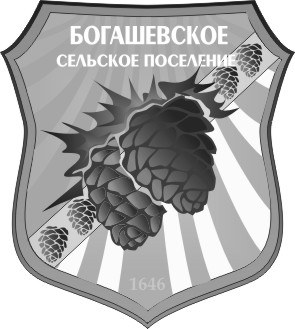 